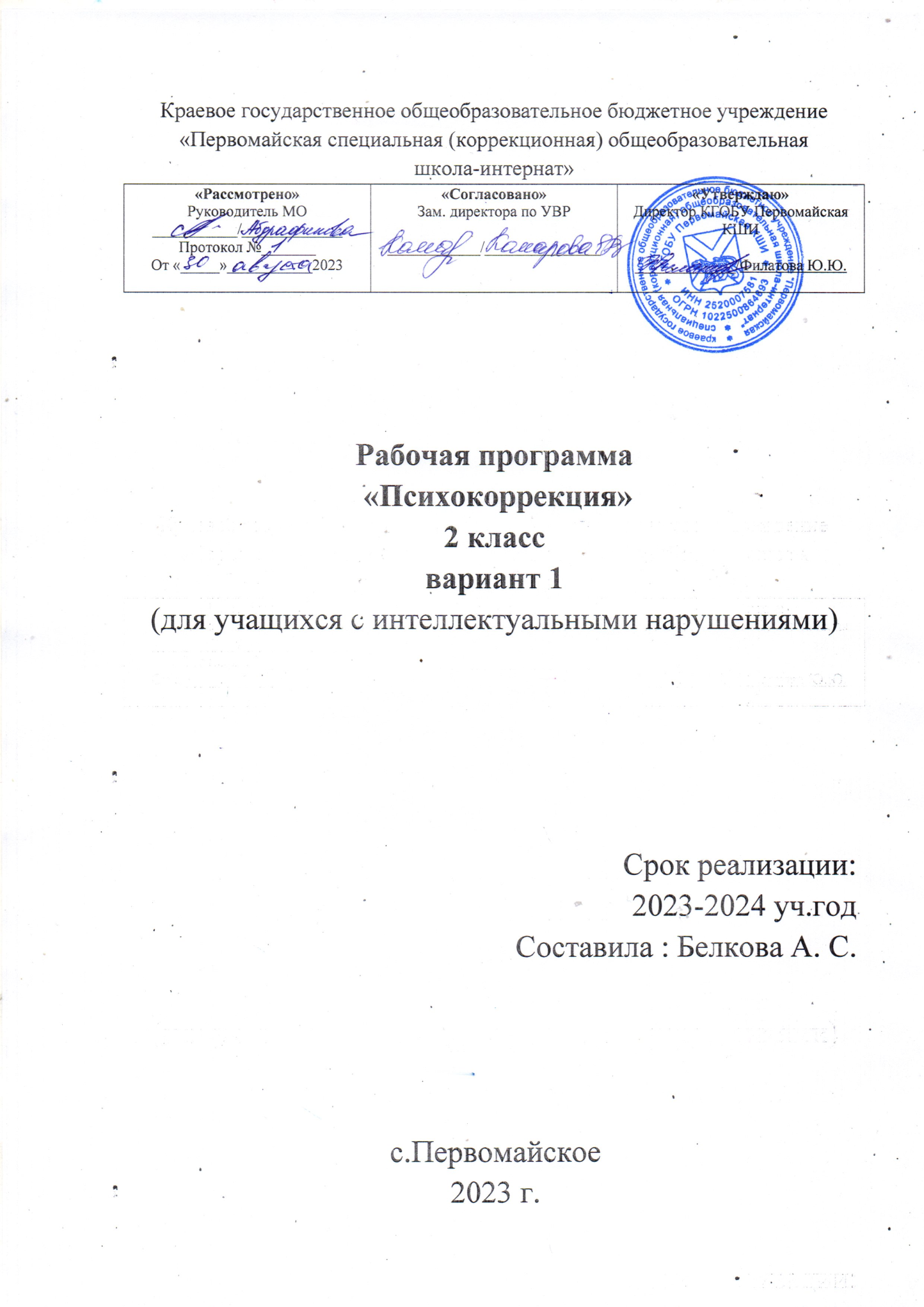 СОДЕРЖАНИЕПОЯСНИТЕЛЬНАЯ ЗАПИСКАРабочая программа коррекционных занятий «Формирование познава- тельной деятельности у обучающихся с умственной отсталостью (интел- лектуальными нарушениями)» составлена на основе Федеральной адапти- рованной основной образовательной программы обучающихся с умствен- ной отсталостью (интеллектуальными нарушениями) (далее ФАООП УО вариант 1), утвержденной приказом Министерства просвещения России от 24.11.2022г. № 1026 (https://clck.ru/33NMkR).ФАООП УО вариант 1 адресована обучающимся с легкой умственной отсталостью (интеллектуальными нарушениями) с учетом реализации их особых образовательных потребностей, а также индивидуальных особенностей и возможностей.Коррекционные занятия «Формирование познавательной деятельно- сти у обучающихся с умственной отсталостью (интеллектуальными нару- шениями)» относятся к обязательной части учебного плана. В соответствии с учебным планом рабочая программа коррекционных занятий «Формиро- вание познавательной деятельности у обучающихся с умственной отстало- стью (интеллектуальными нарушениями)» во 2 классе рассчитана на 34 учебные недели и составляет 68 часов в год (2 часа в неделю).Федеральная адаптированная основная общеобразовательная про- грамма определяет цель и основные направления работы.Цель психокорреционных занятий заключается в применении разных форм взаимодействия с обучающимися, направленных на преодоление трудностей в психическом и личностном развитии, гармонизацию личности и межличностных отношений обучающихся; формирование навыков адек- ватного поведения.Цель коррекционных занятий «Формирование познавательной дея- тельности у обучающихся с умственной отсталостью (интеллектуальныминарушениями)» – формирование психических новообразований как преды- дущего, так и настоящего возрастного периода с учетом развития индиви- дуальных познавательных возможностей каждого обучающегося.Задачи коррекционных занятий:формирование личностных мотивов к самостоятельному выполнению познавательных действий и решению познавательных задач;формирование способов усвоения новых знаний и овладения новыми умениями;коррекция познавательной деятельности;раскрытие творческих возможностей с учетом индивидуальных пред- почтений обучающихся в познании окружающего социального и предмет- ного мира;формирование речевых высказываний детей, обогащение словарного запаса с опорой на чувственный и практический опыт, на основе усвоения новых знаний и формирования умений.Указанные задачи реализуются в следующих направлениях:развитие внимания и памяти (зрительной, слуховой, тактильной);сенсорное развитие: закрепление ориентировочных действий и систе- матизация образов восприятия, образов представлений о внешних свойствах и качествах предметов, усвоенных ранее на учебных предметах (чтение, ма- тематика, изобразительное искусство, ручной труд и т.д.);систематизация образов представлений о неживой природе (вода, камни, песок, земля), о живой природе, явлениях природы, об их взаимо- связи, а также зависимости жизни человека и его деятельности от природ- ных явлений;формирование мыслительной деятельности: наглядно-действенного мышления с переходом к наглядно-образному мышлению, элементам логического мышления.Планируемые результатыосвоения содержания программы коррекционных занятий«Формирование познавательной деятельности» во 2 классе: Личностные результаты:овладение начальными навыками адаптации в образовательной среде;овладение	социально-бытовыми	навыками	и	умениями, используемыми в повседневной жизни и в образовательном учреждении;принятие и освоение социальной роли обучающегося, появление новых социально значимых мотивов учебной деятельности;формирование	самостоятельного	выполнения	учебных	заданий, поручений;использование и применение навыков коммуникации и принятых ритуалов социального взаимодействия;осмысление социального окружения, своего места в нем, принятие соответствующих возрасту ценностей и социальных ролей.Уровни достижения предметных результатов:Минимальный уровень:различать основные цвета спектра (красный, желтый, зеленый, синий, голубой), величину (большой - маленький), геометрические формы (квадрат, круг, треугольник, шар, куб);показывать правую, левую руку с/без помощи педагога;называть времена года с опорой на картинки, называть следующее время года;называть время суток, дней недели с опорой на картинки;обследовать и называть свойства предметов с/без помощи педагога (поверхность, вес, температуру);переходить от одного вида деятельности к другому;воспроизводить по памяти слоги и простые слова (три слога и три простых слова);дифференцировать диких и домашних птиц;запоминать и воспроизводить задания по образцу и словесной инструкции;ориентироваться в условиях практических проблемных задач;иметь представления о предметах-орудиях, их свойствах и качествах, а также об их роли в деятельности людей;воспринимать ситуации (целостные сюжеты), изображенные на картинках, с опорой на свой реальный опыт, устанавливая причинно- следственные связи и зависимости между объектами и явлениями.Достаточный уровень:выполнять действия по инструкции педагога;различать	форму	плоской	фигуры	при	помощи	зрительного восприятия и осязания;узнавать, показывать, называть основные геометрические фигуры и тела (круг, квадрат, прямоугольник, овал, шар, куб, овоид);группировать предметы и картинки по основным цветам спектра и оттенкам;уметь ориентироваться на листе бумаги: справа — слева, вверху — внизу, середина;уметь последовательно называть времена года, последовательность времени суток, дней недели;сравнивать предметы по высоте и длине, ширине и толщине, пользуясь практической и зрительной ориентировкой;различать неречевые звуки (стук, звон, гудение, жужжание), шумы и их оттенки;воспроизводить по памяти слоги и простые слова (пять слогов и пять простых слов)уметь определять предметы по весу: легкий-тяжелый с открытыми и закрытыми глазами;определять на вкус сладкие, горькие, кислые и пресные продукты;дифференцировать диких и домашних птиц;составлять целое из частей (4-5 деталей);анализировать проблемно-практические задачи;иметь	представление	о	мужскихи	женских	профессиях, дифференцировать их;выполнять анализ наглядно-образных задач;сопоставлять и соотносить знакомый текст с соответствующей иллюстрацией;выполнять задания на классификацию картинок без образца;выполнять	упражнения	на	исключение	«четвертой	лишней» картинки;иметь	представления		о	количественном	признаке	предметов: группировать картинки по	количественному признаку (много – один).Система оценки достижения обучающимися планируемых результатов освоения рабочей программы коррекционных занятий«Формирование познавательной деятельности» во 2 классеОценка личностных результатов предполагает, прежде всего, оценку продвижения обучающегося в овладении социальными (жизненными) ком- петенциями, может быть представлена в условных единицах:0 баллов - нет фиксируемой динамики;1 балл - минимальная динамика;2 балла - удовлетворительная динамика;3 балла - значительная динамика.Оценка образовательных достижений освоения программы коррек- ционной работы осуществляется экспертной группой и может выражаться в уровневой шкале:0 баллов – отсутствие динамики;1 балл - незначительная динамика;2 балла - удовлетворительная динамика;3 балла - значительная динамика.Результат продвижения обучающихся в развитии определяется на основе входного и промежуточного тестирования (Приложение 1, 2).СОДЕРЖАНИЕ ОБУЧЕНИЯКоррекционные занятия «Формирование познавательной деятельно- сти у обучающихся с умственной отсталостью (интеллектуальными нару- шениями)» направлены на чувственное познание, включающее ощущение, восприятие, представления, и на рациональное познание – понятие, сужде- ние, умозаключение.Познавательные действия встроены в общий ход жизни человека, в деятельность и в общение с другими людьми. Различные формы психиче- ской деятельности, обеспечивающие познание, деятельность и общение представляют собой психические процессы.Коррекционные занятия по формированию познавательной деятель- ности у обучающихся с умственной отсталостью (интеллектуальными нару- шениями) осуществляются при использовании различных методов:практические - упражнения, игры, моделирование, инсценировки, техника «арт-терапия», практические опыты;наглядные - наблюдение, работа с картинками, аудио- и видеоматери- алами, сенсорным инвентарем (мячи, обручи, сенсорная «тропа» для ног, массажный коврик, полусфера);словесные - беседа, рассказ, пояснение, объяснение, педагогическая оценка;двигательные - используются для актуализации и закрепления любых телесных навыков, предполагают включенность таких психических функ- ций, как эмоции, память, восприятие, процессы саморегуляции, речь.Следовательно, в результате использования разнообразных методов для активизации познавательных процессов, создается базовая предпо- сылка для овладения обучающимися новыми знаниями учебных предме- тов: чтением, письмом, математическими представлениями и другими.В структуру коррекционного занятия могут входить:пальчиковая гимнастика (пальчиковые игры и упражнения);дыхательная гимнастика;зрительная гимнастика;упражнения на развитие графомоторных навыков;кинезиологические упражнения для формирования взаимодействия межполушарных связей.Содержание разделовТЕМАТИЧЕСКОЕ ПЛАНИРОВАНИЕНазвание раздела, темыНазвание раздела, темыНазвание раздела, темыНазвание раздела, темыНазвание раздела, темыНазвание раздела, темыНазвание раздела, темыОбследование обучающихся - 2 часаОбследование обучающихся - 2 часаОбследование обучающихся - 2 часаОбследование обучающихся - 2 часаОбследование обучающихся - 2 часаОбследование обучающихся - 2 часаОбследование обучающихся - 2 часаРазвитие внимания и памяти - 15 часовРазвитие внимания и памяти - 15 часовРазвитие внимания и памяти - 15 часовРазвитие внимания и памяти - 15 часовРазвитие внимания и памяти - 15 часовРазвитие внимания и памяти - 15 часовРазвитие внимания и памяти - 15 часовЗрительнаяЗрительнаяСлуховаяСлуховаяСлуховаяТактильнаяТактильнаяСенсорное развитие - 26 часовСенсорное развитие - 26 часовСенсорное развитие - 26 часовСенсорное развитие - 26 часовСенсорное развитие - 26 часовСенсорное развитие - 26 часовСенсорное развитие - 26 часовЗрительноеСлуховоеСлуховоеСлуховоеТактильноеТактильноеВкусовоеОзнакомление с окружающим (Мир природы и человека) - 6 часовОзнакомление с окружающим (Мир природы и человека) - 6 часовОзнакомление с окружающим (Мир природы и человека) - 6 часовОзнакомление с окружающим (Мир природы и человека) - 6 часовОзнакомление с окружающим (Мир природы и человека) - 6 часовОзнакомление с окружающим (Мир природы и человека) - 6 часовОзнакомление с окружающим (Мир природы и человека) - 6 часовФормирование мыслительной деятельности -17 часовФормирование мыслительной деятельности -17 часовФормирование мыслительной деятельности -17 часовФормирование мыслительной деятельности -17 часовФормирование мыслительной деятельности -17 часовФормирование мыслительной деятельности -17 часовФормирование мыслительной деятельности -17 часовНаглядно-действенноеНаглядно-образноеНаглядно-образноеСловесно-логическоеСловесно-логическоеСловесно-логическоеЭлементарные ма- тематические пред- ставленияОбследование обучающихся - 2 часаОбследование обучающихся - 2 часаОбследование обучающихся - 2 часаОбследование обучающихся - 2 часаОбследование обучающихся - 2 часаОбследование обучающихся - 2 часаОбследование обучающихся - 2 часа№ п/пТема предметаКол- вочасовПрограммное содержаниеДифференциация видов деятельностиДифференциация видов деятельностиМинимальный уровеньДостаточный уровеньОбследование обучающихся- 2 часаОбследование обучающихся- 2 часаОбследование обучающихся- 2 часаОбследование обучающихся- 2 часаОбследование обучающихся- 2 часаОбследование обучающихся- 2 часа1.Обследование обучающихся, комплектование групп для коррекционных занятий1Обследование обучающихся, комплектование групп для коррекционных занятийВыполняют дифферен- цированные задания при непосредственной помощи учителяВыполняют большинство заданий самостоятельно2.Обследование обучающихся, комплектование групп для коррекционных занятий1Обследование обучающихся, комплектование групп для коррекционных занятийВыполняют дифферен- цированные задания при непосредственной помощи учителяВыполняют большинство заданий самостоятельноРазвитие внимания и памяти -16 часовРазвитие внимания и памяти -16 часовРазвитие внимания и памяти -16 часовРазвитие внимания и памяти -16 часовРазвитие внимания и памяти -16 часовРазвитие внимания и памяти -16 часов3.Совершенствование зрительного внимания и подражания путем воспроизведения действий взрослого без предметов1Подражание действиям взрослого без предметов. Проведение игр:«Обезьянки», «Топайте-идите»,«Кот и мыши»Подражают действиям взрослого вопределенных игровых ситуациях,предложенных взрослымПодражают илидействуют по показу в определенных игровых ситуациях,предложенных взрослым4.Совершенствование зрительного внимания и подражания действиям взрослого с предметами1Подражание путем воспроизведения действий взрослого с предметами.Проведение игровых ситуаций:«Поварята», «Построй башню», «В гостях у Мойдодыра»Подражают учителю путем воспроизведения действий взрослого сСамостоятельно подра- жают действиям учителя с предметамипредметами; действиям сверстника5.Формирование умения дополнять целоеизображение с опорой на контур1Дополнение целого изображения с опорой на контур изображения.Лото-вкладки эпизодов из знакомых сказок: «Три медведя»,«Волк и семеро козлят», «Красная шапочка»Выполняют задание, дополняют контурное сюжетное изображе- ние (делают выбор из 3—х картинок)Выполняют задание, до- полняют контурное сю- жетное изображение (де- лают выбор из 4—х кар- тинок)6.Формирование умения дополнять целоеизображение без опоры на контур1Дополнение контурного сюжетного изображения недостающими героями или предметами.Эпизоды знакомых сказок и мультфильмов: «Маша и медведь»,«Фиксики», «Барбоскины»,«Лунтик»Выполняют задания, дополняют контурныеизображения черно-бе- лыми, производят вы- бор из4-хВыполняют задания, до- полняют контурные изображения цветными, производят выбор из 5-ти7.Формирование умения запоминать и воспроизводить наборы предложенных слов и словосочетаний1Выполнение задания путем запоминания и повторения набора слов и словосочетаний  изпредъявленных фраз (игры:« Новые слова», «Считалка»,«Теремок», «Птичья столовая»)Запоминают и воспро- изводят предложенные слова из предъявлен- ной фразы (фраза из 6- 7слов)Запоминают и воспроиз- водят заданные словосо- четания из предъявлен- ной фразы (фраза из 7 слов)8.Формирование ориентировки на листебумаги, выделяя верх, низ, левую и правую стороны, середину листа.Определение расположения прдметов по памяти в определенной последовательности1Ориентировка на листе бумаги, выделение верхей части листа, нижней части, левой и правой стороны, середины  листа(«Запомни и разложи предметы на листе бумаги»).Распределение 4-5 предметов на листе бумаги по памятиОриентируются на листе бумаги, выделяя верх, низ, середину листа («Запомни и разложи предметы на листе бумаги»).Запоминают расположение предметов.Ориентируются на листе бумаги, выделяя верх, низ, середину листа(«Запомни и разложи предметы на листебумаги»).Запоминают расположение предметов. Раскладывают 5 мелких предметовРаскладывают 3-4 мел- ких предмета9.Формирование ориентировки на листебумаги, выделяя верх, низ, левую и правую стороны, середину листа  иопределяя расположение прдметов по памяти в определеннойпоследовательности1Ориентировка на листе бумаги, выделение верхей части листа, нижней части, левой и правой стороны, середины  листа(«Запомни и разложи предметы на листе бумаги»).Распределение 4-5 предметов на листе бумаги по памятиОриентируются на листе бумаги, выделяя верх, низ, середину листа («Запомни и разложи предметы на листе бумаги»).Запоминают расположение предметов.Раскладывают 3-4 мел- ких предметаОриентируются на листе бумаги, выделяя верх, низ, середину листа(«Запомни и разложи предметы на листебумаги»).Запоминают расположение предметов. Раскладывают 5 мелких предметов10.Формирование умения запоминать целостные образы предметов икомбинировать несколько геометрических форм для создания целостных изображений1Комбинирование нескольких геометрических форм для создания целостных изображений(дом – три треугольника, два треугольника – один для дома, один для крыши; вагон – два квадрата и два круга и т.д.)Запомнают целостное изображение предмета. Комбинируют не- сколько геометриче- ских форм для созда- ния целостного изобра- жения (4-5 форм)Запомнают целостное изображение предмета. Комбинируют несколько геометрических формдля создания целостного изображения (5-6 форм)11.Формирование умения восстанавливать по памяти последовательность изоб- ражений,ориентируясь на прошлый опыт1Выполнение задания по восстанав- лению по памяти серии последова- тельных изображений (5).Задание: «Что сначала,что потом» - серия изображений картинок с нару- шенной последовательностью собы- тий (Снеговик начал таять, дети ка- тают комочки снега, дети лепят сне- говика, дети слепили снеговика, снеговик растаял)Выполнение задания по восстанав- лению по памяти серии последова- тельных изображений (5).Задание: «Что сначала,что потом» - серия изображений картинок с нару- шенной последовательностью собы- тий (Снеговик начал таять, дети ка- тают комочки снега, дети лепят сне- говика, дети слепили снеговика, снеговик растаял)Восстанавливают по памяти серию последо- вательных изображе- ний (4 картинки).Выполняют задание с помощью наводящих вопросов учителяВосстанавливают по па- мяти серию последова- тельных изображений (5 картинок).Выполняют задание са- мостоятельно12.Закрепление умения воспроизводить по памяти слоги и простые слова1Воспроизведение по памяти сло- гов и простых слов: ба, ма, на, ат,ок, ус; дом, кот, сок, сом, лук) после показа.Задание: «Запомни и напиши» (5 слогов или простых слов)Воспроизводят по памяти последовательность сло- гов и простых слов: ба, ма, ат, ус; дом, кот, сок (3 слога или 3 простых слова)Воспроизводят по памяти последовательность сло- гов и простых слов: ба, ма, ат, ус; дом, кот, сок (3 слога или 3 простых слова)Воспроизводят по памяти последовательность сло- гов и простых слов: ба, ма, на, ат, ок, ус; дом, кот, сок, сом, лук (5 сло- гов или простых слов)13.Совершенствование1Увеличение объема слуховойНазывают слово иНазывают слово иНазывают слово ислуховой памятипамяти посредствомвоспроизводятвоспроизводятвоспроизводятпосредствоммногократного повторения ипоследующее словопоследующее словопоследующее словомногократного повторенияпостепенного увеличения(воспроизводят несколько(воспроизводят несколько(воспроизводяти постепенногоколичества слов, которые нужнопредыдущих слов ипредыдущих слов инесколько предыдущихувеличения количествазапомнить.произносят свое).произносят свое).слов и произносят свое).слов, которые нужноВыполнение упражненийСлушают и выпоняютСлушают и выпоняютСлушают и выпоняютзапомнить«Снежный ком», «Жук»команду длякоманду длякоманду дляпередвиженияпередвиженияпередвижения(Упражнение «Жук»).(Упражнение «Жук»).(Упражнение «Жук»).Количество игроков вКоличество игроков вКоличество игроков вкоманде -не больше 6-тикоманде -не больше 6-тикоманде - не больше 7-и14.Формирование умения изображать предмет или героя сказки на листебумаги после прослушанного описания1Воспроизведение на листе бу- маги изображения предмета или героя сказки по словесному опи- санию (дворец с башенками, ко- лоннами и окошечками, Колобок, Кот в сапогах и т.д)Изображают на листе бу- маги простой предмет или героя сказки по словес- ному описанию учителя (домик с окошками, Коло- бок)Изображают на листе бу- маги предмет или героя по словесному описанию учителя (Кот в сапогах,дворец с башенками, ко- лоннами и окошечками)15.Формирование умения вы- борочного запоминания на слух (имена героев, назва- ния объектов)1Выборочное выделение инфор- мации из услышанного неболь- шого текста. Воспроизведение по памяти имен героев, названий объектов и т.д.Сказка «Теремок», сказка «Бело- снежка и семь гномов» (4-6 слов для запоминания)Прослушивают неболь- шой текст, в ходе кото- рого запоминают приду- манные имена героев сказки «Теремок», «Бело- снежка и семь гномов» (4-5 имен для запоминания)Прослушиваютнебольшой текст, в ходе которого запоминают придуманные имена героев сказки «Теремок»,«Белоснежка и семь гномов» (5-6 имен для запоминания)16.Формирование умения словесно описывать пред- меты, воспринятые так- тильно, и давать характе- ристику свойствам и каче- ствам предметов1Словесное описание по памяти предметов, воспринятых так- тильно (яблоко круглое, твердое, холодное, с черенком и выемкой)– 5-7 предметовСловесно описывают предметы, обследованныена ощупь (яблоко круглое, твердое, холодное, с че- ренком и выемкой) – 5 предметовСловесно описывают предметы, обследован- ные на ощупь (яблоко круглое, твердое, холод- ное, с черенком и выем- кой) – 5-7 предметов17.Закрепление умения выби- рать предметы на ощупь по словесному описанию1Выбор предметов после словесного описания учителем (мяч, ежик, зайчик и т.д.)Задание: «Круглый, резиновый, катится, его бьют, а он не плачет, только выше, выше скачет»;«Колючий, на спине много иголок, живет в лесу, любит грибы и яблоки»; «Летом серый, зимой белый, уши большие,Выбирают предмет после его словесного описания учителем:«Круглый, резиновый, ка- тится, его бьют, а он не плачет, только выше, выше скачет»; «Колючий, на спине много иголок,живет в лесу,любит грибы и яблоки»;Выбирают предмет после его словесного описания учителем:«Колючий, на спине много иголок, живет в лесу, любит грибы и яб- локи»;«Летом серый, зимой бе- лый, уши большие, пу-пушистый хвостик, всех боится, любит морковку»пушистый хвостик, всех боится, любит морковку»«Летом серый, зимой бе- лый,уши большие, пуши- стый хвостик, всех боится, любит морковку».В случае затруднения учи- тель демонстрирует пред- меты и просит запомнить их«Летом серый, зимой бе- лый,уши большие, пуши- стый хвостик, всех боится, любит морковку».В случае затруднения учи- тель демонстрирует пред- меты и просит запомнить ихшистый хвостик, всех бо- ится, любит морковку» и т.д.Сенсорное развитие - 25 часовСенсорное развитие - 25 часовСенсорное развитие - 25 часовСенсорное развитие - 25 часовСенсорное развитие - 25 часовСенсорное развитие - 25 часовСенсорное развитие - 25 часовСенсорное развитие - 25 часов18.Формирование представ-1Сравнение предметовВыполняют задания путемВыполняют задания путемВыполняют самостоятельноВыполняют самостоятельноления об относительностиотносительно других.сравнения 3 предметов пу-сравнения 3 предметов пу-задания путем зрительногозадания путем зрительноговеличины: один и тот жеВыполнение заданий: «Этатем наложения:тем наложения:соотнесения 3 предметов:соотнесения 3 предметов:предмет может быть по от-елочка больше елочки«Эта елочка больше«Эта елочка больше«Эта елочка больше елочки«Эта елочка больше елочкиношению к одним предме-справа,но меньше елочкиелочки справа,но меньшеелочки справа,но меньшесправа,но меньше елочкисправа,но меньше елочкитам маленьким, а по отно-слева»,елочки слева»;елочки слева»;слева»;слева»;шению к другим – боль-«Красная ленточка короче«Красная ленточка короче«Красная ленточка короче«Красная ленточка короче«Красная ленточка корочешим (длиннее – короче,синей ленточки, но длинеесиней ленточки, но длинеесиней ленточки, но длинеесиней ленточки,но длинеесиней ленточки,но длинеевыше – ниже)белой ленточки», игра «Трибелой ленточки»; игра побелой ленточки»; игра побелой ленточки»; игра побелой ленточки»; игра помедведя»мотивам сказки «Тримотивам сказки «Тримотивам сказки «Тримотивам сказки «Тримедведя»медведя»медведя»медведя»19.Совершенствование уме- ния выделять объемные формы в процессе кон-струирования (выбор из 4- х форм)1Дифференцирование геометрических форм: треугольная призма (крыша), брусок (кирпичик), куб (деталь гаража).Определение объемных форм: шар (шарик) – куб(кубик) – треугольная призма (крыша) – овал (яйцо) –брусок (кирпичик).Задания: «Построим домик для друзей Чебурашки и гараж для машины» (по образцу), выбор необходимых строительных деталей для постройкидомика (куб, треугогольная призма для домика, куб,брусок – для гаража); (выбор из предложенного строительного набора)Определяют объемныеформы: шар (шарик) – куб (кубик), брусок (кирпи- чик), треугольная призма (крыша), используют объ- емные геометрическиеформы для постройки по образцуОпределяют объемныеформы: шар (шарик) – куб (кубик) – треугольная призма (крыша) – овал (яйцо) – бру- сок (кирпичик). Подбирают объемные геометрическиеформы для постройки задан- ного образца20.Формирование умения со- четать в постройках фигур детали разных цветов1Сочетание деталей разных цветов в постройках домика, гаража, забора, замка (зеленая треугольная призма, желтая треугольная призма, красный брусок, синийбрусок, красный куб, желтый куб и т.д)Комбинируют объемные детали геометрических фигур, разные по цвету.Действуют по предложен- ному образцуКомбинируют объемные де- тали геометрических фигур, разные по цвету.Действуют самостоятельно21.Формирование умения из- менять постройки фигур разными способами: заме- ной деталей или ихнадстраиванием в длину или высоту1Изменение постройкиразными способами: заменой деталей или ихнадстраиванием в длину или высоту (у поезда добавить вагончики,башню сделатьболее высокой)Изменяют постройку, добавляя детали или заменяя детали конструктора по инструкции учителяИзменяют постройку,добавляя детали или заменяя детали конструктора самостоятельно22.Совершенствование знаний об основых цветах спектра – красный,оранжевый, желтый, зеленый, голубой, синий в процессе получения цвета путем выполнения эксперимента1Дифференцирование 6 основ- ных цветов спектра красный, оранжевый, желтый, зеле-ный, голубой, синий (сли- чать, выделять по слову, называть).Получение цвета путем экс- перимента «Окраска воды» (получение оранжевого цвета из двух основных: красного и желтого, используя способокрашивания воды)Выделяют 5 основных цветов спектра – крас-ный, желтый, зеленый, си- ний, голубой.Получают цвет путем экс- перимента «Окраска воды» (получение оранже- вого цвета из двух основ- ных: красного и желтого, используя способ окраши- вания воды)Дифференцируют 6 основ- ных цветов спектра – крас- ный, оранжевый, желтый, зе- леный, голубой, синий.Получают цвет путем экспе- римента «Окраска воды» (по- лучение оранжевого цвета из двух основных: красного ижелтого, используя способ окрашивания воды)23.Формирование умения применять основные цвета спектра в аппликации и конструировании: цвет,форма, величина.Развитие умения чередовать 6 основных цветов (красный, оранжевый, желтый,зеленый, голубой, синий) при раскладывании в аппликации и конструировании1Раскладывание предметов в аппликации и при конструи- ровании («Весенний букет в вазе», «Построим школу и спортивную площадку»).Задания: составление цвето- вого спектра в аппликации; составление композиции из геометирических фигур по образцуВыполняют аппликации из основных цветов по об- разцу.Составляют композицию из геометрических фигур с учетом их величины (3 формы и 2 величины) по образцуВыполняют аппликацию с использованием цветовых спектров из основных цве- тов.Составляют композицию из геометрических фигур с уче- том их величины (3 формы и 3 величины) по образцу24.Закрепление умения различать, называть цвета спектра и соотносить цвета эталонов с цветом реальных предметов.Определение ошибок, допущенных в цветеизображения предметов1Различение и называние основных цветов и их оттенков.Выполнение задания«Исправь ошибку художника»Различают и называют ос- новные цвета спектра.Соотносят цвета эталонов с цветом реальных пред- метовРазличают и называют ос- новные цвета спектра.Соотносят цвета эталонов с цветом реальных предметов. Определяют ошибки, допу- щенные в цвете при изобра- жении предметов25.Совершенствование восприятия белого, черного и серого цветов. Формирование зрительногодифференцирования при восприятии ахроматических цветов и их оттенков в большом пространстве1Восприятие белого, черного и серого цвета.Дифференциация ахромати- ческих цветов и их оттенков в большом пространстве.Стимулирование зрительной поисковой деятельности на обобщающее понятие «цвет»Различают белый, черный и серый цвета.Дифференцируют ахрома- тические цвета и их от- тенки.По инструкции учителя осуществляют зрительную поисковую деятельностьРазличают белый, черный и серый цвета.Дифференцируют ахромати- ческие цвета и их оттенки с опорой на образец26.Формирование умениядифференцировать поня- тия о цветах и их оттенках«синий цвет», «голубой цвет»1Дифференцировка понятия«синий цвет», «голубой цвет».Различение трех оттенков го- лубого цвета.Развитие восприятия цвета в процессе выполнения дей- ствий ранжирования голу-бого цвета в порядке убыва- ния светлотыРазличают понятия «си- ний цвет», «голубой цвет».Различают три оттенка го- лубого цвета.Выполняют действия ран- жирования голубого цвета в порядке убывания свет- лотыРазличают три оттенка голу- бого цвета.Выполняют действия ранжи- рования голубого цвета в по- рядке убывания светлоты27.Закрепление понятия о цветовом своеобразии раз- личных времен года1Закрепление понятия о цвето- вом своеобразии различных времен года (каждое время года имеет свой определяю- щий цвет: весна – зеленая, лето – красное, осень – жел- тая, зима - белая)Называют последова- тельно времена года. Соотносят времена года и цвета по сюжетным кар- тинкам (весна – зеленая, лето – красное, осень –желтая, зима - белая)Называют последовательно времена года.Соотносят времена года и цвета (весна – зеленая, лето – красное, осень – желтая, зима - белая)28.Формировать умение вос- создавать целостное изоб- ражение предмета, выби- рая недостающие части из четырех - пяти элементов, дорисовывать недостаю- щие части или детали ри- сунка1Воссоздание целостного изображения предмета.Выбор недостающих частей из четырех - пяти элементов. Дорисовывание недостаю- щей части или детали ри- сунка.Задание:«Что потерял ослик Иа? (хво- стик)»Воссоздают целостное изображение предмета с помощью сюжетной кар- тинки:«Что потерял ослик Иа?» (шляпу, хвостик, букварь) Дорисовывают недостаю- щую часть или деталь ри- сунка после предваритель- ного просмотра целого изображенияВоссоздают целостное изоб- ражение предмета по памяти:«Что потерял ослик Иа?» (шляпу, очки, хвостик, пла- ток,букварь).Дорисовывают недостаю- щую часть или деталь ри- сунка29.Дифференцирование бы- товых шумов и явлений природы с опорой только на слуховой анализатор1Дифференцирование быто- вых шумов и явлений при- роды(при прослушивании аудио- записей – шум ветра, шум морского прибоя, шум грозы; пение разных птиц, голосаживотных, стрекот кузне- чика)Различают бытовые шумы и явления природы: (при прослушивании аудиоза- писей – шум морского прибоя; голоса живот-ных)Различают бытовые шумы и явления природы:(при прослушивании аудио- записей – шум ветра, шум морского прибоя, шум грозы; пение разных птиц, голосаживотных, стрекот кузне- чика)30.Формирование звукового разнообразия живой при- роды1Формирование звукового разнообразия живой природы (чириканье воробья, карканье вороны, пение соловья; мы- чание коровы, блеяние козы, ржание лошади)Слушают разнообразные голоса животных и птиц при просмотредокументальных фильмов о птицах и животных. (чириканье воробья, кар- канье вороны, пение соло- вья; мычание коровы, бле- яние козы, ржание ло- шади).Узнают голоса животных и птиц с опорой на кар- тинкуСлушают разнообразные голоса животных и птиц при просмотре документальных фильмах о птицах иживотных. Имитируют в игровой деятельности разноообразные звуки.Узнают голоса животных и птиц31.Формирование умения опознавать действия сверстника по звуковым характеристикам, произво- димым в процессе дей- ствия с бытовыми предме- тами и игрушками1Опознавание действий по звуковым характеристикам (стук мяча и шум прыжков ребенка в ходе игры с мячом, шум прыжков ребенка при прыжках через скакалку, звуки, издаваемые в процессе танцев, при катании на вело- сипеде, при движении те- лежки, машины)Опознают и называют действия сверстника позвуковым характеристи- кам(стук мяча, звуки, издавае- мые в процессе танцев, при движении тележки, машины)Опознают и называют дей- ствия сверстника по звуко- вым характеристикам (стук мяча и шум прыжковребенка в ходе игры с мячом, шум прыжков ребенка при прыжках через скакалку, звуки, издаваемые в процессе танцев, при катании на вело- сипеде, при движении те- лежки, машины)Имитируют действия по ин- струкции педагога32.Формирование умения опознавать местоположение и интенсивность звука в помещении1Опознавание местоположения и интенсивности звука (близко, далеко, рядом; вверху, внизу; слева, справа;Опознают местоположение звука (близко, далеко; вверху, внизу; слева, справа).Называют месторасположение звукаОпознают местоположение и интенсивность звука (близко, далеко, рядом; вверху, внизу; слева, справа; «слева, тихо»,«вверху, близко»).«слева, тихо», «вверху, близко»)Называют месторасположе- ние и интенсивность звука33.Формирование умения опознавать предметы на ощупь, определяя ихформу, величину, материал в процессе тактильно-двигательного обследования1Опознавание предметов на ощупь, определяя их форму, величину, материал в процессе тактильно-двигательного обследования. Выполнение задания:«Определи на ощупь матрешку, зайца, яблоко, яйцо»Опознают предметы на ощупь,определяя их форму, величину, материал в процессе тактильно- двигательногообследования (матрешка, зайяц, яйцо)Опознают предметы на ощупь, определяя их форму, величину, материал в процессе тактильно-двигательного обследования (матрешка, заяц, яблоко,яйцо, баранки).Дают словсеное обозначение34.Формирование умения за- креплять результаты так- тильно-двигательного об- следования в продуктив- ных видах деятельности1Закрепляют результаты так- тильно-двигательного обсле- дования в продуктивных ви- дах деятельности.Выполняют задание «Под- бери бусины для нанизова-ния на нитку в определенной последовательности: большая гладкая, средняя с резьбой, маленькая гладкая»Подбирают бусины в определенной последова- тельности (большая глад- кая- маленькая с резьбой)Подбирают бусины в опреде- ленной последовательности (большая гладкая - средняя с резьбой - маленькая гладкая)35.Формирование умения за- поминать ряд различных предметов, воспринятых на ощупь (яичко, машина, ленточка, елочка)1Умение запоминать ряд раз- личных предметов, восприня- тых на ощупь (яичко, ма- шина, ленточка, елочка)Выполняют задание «Опре- дели на ощупь предметы и назови их»Запоминают ряд различ- ных предметов, подби- рают к ним картинки и называют эти предметы (яичко, машина, ленточка, елочка)Запоминают ряд различных предметов и называют эти предметы (яичко, машина, ленточка, елочка)36.Совершенствование уме- ния запоминать ряд пред- метов, близких по форме, в процессе восприятия их на ощупь (рыбка, шарик, яичко)1Умение запоминать ряд предметов, близких поформе, в процессе восприя- тия их на ощупь (рыбка, ша- рик, яичко)Запоминают и называют ряд предметов, близких по форме, в процессе вос- приятия их на ощупь при помощи подбора картинок (рыбка, шарик, яичко)Запоминают и называют ряд предметов, близких поформе, в процессе восприя- тия их на ощупь (рыбка, ша- рик, яичко)37.Формирование умения за- рисовывать предметы, опознанные в результате тактильного обследования1Зарисовывание предметов, опознанных в результате так- тильного обследования (яб- локо-круг, рыбка –овал -тре- угольник, кубик –квадрат)Зарисовывают предметы, опознанные в результате тактильного обследования (яблоко-круг, кубик – квадрат)Называют и зарисовывают предметы, опознанные в ре- зультате тактильного обсле- дования (яблоко-круг, рыбка–овал+треугольник, кубик – квадрат)38.Формирование умения словесно описывать пред- меты, воспринятые так- тильно1Словесное описание предме- тов, воспринятых тактильно («Расскажи, как ты дога-дался, что это елочка, что это?»)Обследуют предметы так- тильно.Подбирают подходящую по описанию картинку из 4 –х предложенных (елочка, матрешка,ластик, пенал).Словесно описывают предметы с опорой на по- добранную картинкуОбследуют предметы так- тильно.Словесно описывают пред- меты (елочка, матрешка, ла- стик, пенал).Рассказывают о том,как дога- дались, что это елочка, мат- решка, ластик, пенал39.Формирование умения словесно описывать предметы, воспринятые тактильно1Словесное описание предме- тов, воспринятых тактильно, и сравнение их с объемными геометрическими формами («Расскажи, на что похож мя- чик (на шар)?Подбирают с помощью учителя геометрические формы к обследованным предметам.Словесно описываютпредметы (елочка –конус, мячик -шар)Самостоятельно подбирают геметрические формы к об- следованным предметам.Сравнивают их с объемными формами (яйцо-овал, домик – куб и конус и т.д).Объясняют их сходство40.Закрепление умения груп- пировать предметы по определенному вкусовому признаку: съедобное - не- съедобное, сладкое - кис- лое, горькая (пища) - соле- ная (пища)1Группировка предметов по определенному вкусовому признаку: съедобное - несъе- добное, сладкое - кислое, горькая (пища) - соленая (пища).Выполнение задания«Разложи продукты в две корзины (для борща и для компота)»Группируют предметы по определенному вкусовому признаку: съедобное - не- съедобное, сладкое - кис- лое, горькая (пища) - соле- ная (пища) с помощью пе- дагога.Раскладывают продукты в две корзины (для борща и для компота): мясо, свёкла, яблоко, картофель, морковь, вишняГруппируют предметы по определенному вкусовому признаку: съедобное – несъе- добное, сладкое – кислое, горькая (пища) – соленая (пища).Называют вкусовые при- знаки предметов.Раскладывают продукты в две корзины (для борща и для компота):мясо, свёкла, яблоко, карто- фель, морковь, вишня41.Формирование умения пе- редавать целостный образ предмета, воспринятого на вкус, в различных видах продуктивной деятельно- сти: «Нарисуй, что съел»1Передача целостного образа предмета, воспринятого на вкус, в различных видах про- дуктивной деятельности.Выполнение задания «Нари- суй, что съел»Передают часть образа предмета, воспринятого на вкус, в различных ви- дах продуктивной дея- тельности:«Дорисуй то, что съел»Передают целостный образ предмета, воспринятого на вкус, в различных видах про- дуктивной деятельности:«Нарисуй ,что съел»42.Формирование умения пе- редавать целостный образ предмета, воспринятого на вкус, в различных видах продуктивной деятельно- сти: «Слепи , что съел»1Умение передвать целост- ный образ предмета, воспри- нятого на вкус, в различных видах продуктивной деятель- ности:«Слепи , что съел»Передают форму пред- мета, воспринятого на вкус, в различных видах продуктивной деятельно- сти:«Слепи форму того, что съел»Передают целостный образ предмета, воспринятого на вкус, в различных видах про- дуктивной деятельности:«Слепи , что съел»43.Формирование умения отгадывать загадки по ос- новным признакам пред- мета, в том числе и опира- ясь на его вкусовые харак- теристики1Отгадывание загадок по ос- новным признакам предмета, в том числе и опираясь на его вкусовые характеристики («Вкусный он соленый, вкусный он на грядке, све-жий он хорош, но хорош и в кадке»)Отгадывают загадки по основным признакам предмета, в том числе и опираясь на его вкусовые характеристики с опорой на предложенные кар- тинкиОтгадывают загадки по ос- новным признакам предмета, в том числе и опираясь на его вкусовые характеристикиОзнакомление с окружающим (Мир природы и человека) - 6 часовОзнакомление с окружающим (Мир природы и человека) - 6 часовОзнакомление с окружающим (Мир природы и человека) - 6 часовОзнакомление с окружающим (Мир природы и человека) - 6 часовОзнакомление с окружающим (Мир природы и человека) - 6 часовОзнакомление с окружающим (Мир природы и человека) - 6 часов44.Формирование элементов самосознания на основе понимания изменчивости возраста и времени1Формирование представле- ний о возрасте и о его связи с трудом и деятельностью че- ловека (малыш – сидит в ко- ляске, играет с мамой; ребе- нок – ходит в детский сад, иг- рает сам или с детьми; обуча- ющийся – ходит в школу; взрослые – работают; пожи- лые люди – дома, заботятся о внуках, отдыхают)Различают возраст и со- относят его с деятельно- стью человека с опорой на сюжетные картинки (ма- лыш – сидит в коляске, иг- рает с мамой; ребенок – ходит в детский сад, иг- рает сам или с детьми; обучающийся – ходит в школу; взрослые – рабо- тают; пожилые люди –дома, заботятся о внуках, отдыхают)Дифференцируют возраст и соотносят его с деятельно- стью.Объясняют взаимосвязь воз- раста с трудом и деятельно- стью человека (малыш – си- дит в коляске, играет с ма- мой; ребенок – ходит в дет- ский сад, играет сам или сдетьми; обучающийся – хо- дит в школу; взрослые – ра- ботают; пожилые люди –дома, заботятся о внуках, от- дыхают)45.Совершенствование пред- ставлений о птицах: диф- ференциация диких и до- машних птиц (воробей, во-1Дифференцировка диких и домашних птиц (воробей, ворона, голубь, сорока – курица, петух, гусь, утка, индюк);Различают диких идомашних птиц (голубь, сорока – курица, петух)Дифференцируют и назы- вают диких и домашних птиц (воробей, ворона, голубь, со- рока – курица, петух, гусь, утка, индюк)рона, голубь, сорока – ку- рица, петух, гусь, утка, ин- дюк)Группировка картинок с изображениями диких и домашних птиц46.Совершенствование вре- менных представлений(о временах года, об их по- следовательности, о вре- мени суток, днях недели)1Закрепление временных представлений.Выполнение задания: «Нари- суй и подпиши свое расписа- ние по дням недели».Определение времени суток по картинке: «Разложи по по- рядку»Различают и называют времена года.Определяют время суток по картинке с помощью уточняюших вопросов учителя.Называют свое расписа- ние урочной и внеурочной деятельности с опорой на графическое изображениеРазличают и называют вре- мена года.Определяют время суток са- мостоятельно.Знают свое расписание уроч- ной и внеурочной деятельно- сти47.Закрепление представле- ний о занятиях обучаю- щихся и членов их семьи в выходные дни1Закрепление представлений о занятиях обучающихся и членов их семьи в выходные дниВыполняют задание по вы- бору сюжетных изображений с досуговыми занятиями.Отвечают на вопросы: «Как ваша семья проводит выход- ные?», «Расскажи о ваших семейных традициях», и т.д.Знают и рассказавают о своих занятиях в выход- ные дни с опорой на фото- графии.Знают занятия членов се- мьи в выходные дни с опорой на фотографииЗнают и умеют рассказать о своих занятиях в выходные дни.Знают занятия членов семьи в выходные дни и умеют рас- сказать о них48.Закрепление соотношения профессий и вспомога- тельных предметов и ору- дий для осуществления профессиональной дея- тельности врача, продавца,повара, учителя, шофера, парикмахера1Закрепление представлений о профессиях: повар, портниха, шофер, строитель; закрепление знаний о вспомогательных предметахи орудиях для осуществления профессиональнойдеятельности врача,Умеют делать выбор знакомой профессии, изображенной на сюжетных картинках(выбор из 5-х); называют эти профессии и значение каждой профессии длядругих людейУмеют делать выбор знакомой профессии, изображенной на сюжетных картинках (выбор из 7-и); называют эти профессии и значение каждой профессии для других людейпродавца, повара, учителя, шофера, парикмахера. Игры– «Кому что нужно?», « Отгадай профессию», «Для чего нужны предметы?»49.Закрепление представле- ний об окружающем предметном мире, создан-ном руками человека (ору- дия труда: совок, лопата, пила, нож, топор, вилы, молоток)1Закрепление представлений об окружающем предметном мире, созданном руками че- ловека (орудия труда: совок, лопата, пила, нож, топор, вилы, молоток)Расширение словарного за- паса по теме.Задания: игры «Что лишнее у садовода», «Что нужно для ремонта», «Орудия труда»Умеют называть орудия труда.Понимают их предназна- чение в быту.Знают и называют 5 ору- дий (совок, лопата, пила, нож, молоток)Умеют называть орудия труда.Понимают их предназначе- ние в быту. Знают и назы- вают 7 орудий (совок, ло- пата, пила, нож, молоток, вилы, топор)Формирование мыслительной деятельности - 17 часовФормирование мыслительной деятельности - 17 часовФормирование мыслительной деятельности - 17 часовФормирование мыслительной деятельности - 17 часовФормирование мыслительной деятельности - 17 часовФормирование мыслительной деятельности - 17 часов50.Формирование взаимо- связи между практиче- ским жизненным опытом и наглядно-чувственными представлениями, разви- тие умения отражать эту связь в речи, фиксируяэтот опыт и обобщая его результаты1Выявление связи между между практическимжизненным опытом и наглядно-чувственными представлениями.Дидактическая игра «Кто что любит»Подбирают картинки к изображениями животных и птиц, картинки пищи, которую употребляютживотные и птицы.При затруднении исполь- зуют сюжетные картинки- подсказкиПодбирают картинки к изоб- ражениями животных и птиц, картинки пищи, которую употребляют животные и птицы, называют ее.Отражают свои рассуждения в речевом высказывании51.Формирование умения выявлять связи между пер- сонажами и объектами, изображенными на сюжет- ных картинках, формиро- вание умения рассуждать, делать вывод и обосновы- вать суждение1Выявление связи между персонажами и объектами, изображенными насюжетных картинках.Дидактическая игра «Список дел по дому»Обсуждают с учителемдомашние поручения ро- дителей.Раскладывают сюжетные картинки в нужной после- довательности.Соотносят связи между персонажами и объектами, изображенными на сю-жетных картинках, с по- мощью учителяУстанавливают связи между персонажами и объектами, изображенными на сюжет- ных картинках.Рассуждают, делают вывод и обосновывают суждения52.Формирование умения выявлять связи между пер- сонажами и объектами, изображенными на сюжет- ных картинках, формиро- вание умения рассуждать, делать вывод и обосновы- вать суждение1Выявление связи между персонажами и объектами, изображенными насюжетных картинках.Дидактическая игра «Винни Пух и Пятачок в гостях у Кролика»Вспоминают сюжет дет- ского мультфильма«Винни Пух и Пятачок в гостях у Кролика».Раскладывают сюжетные картинки в нужной после- довательности.Устанавливают связи между персонажами и объектами, изображен- ными на сюжетных кар- тинках, с помощью учи- теляУстанавливают связи между персонажами и объектами, изображенными на сюжет- ных картинках.Рассуждают, делают вывод и обосновывают суждения53.Формирование умения анализировать сюжеты со скрытым смыслом1Анализ сюжетов со скрытым смыслом.Короткий рассказ с картинками «Алеша потерял галошу»Читают короткий текст рассказа.Соотносят сюжет рассказа с картинками.Разбирают сюжет сов- местно с учителемИзучают сюжет рассказа. Разбирают сюжет рассказа с картинками.Выделяют тему и главную мысль рассказа.Обсуждают рассказ с одно- классниками54.Формирование умения анализировать сюжеты со скрытым смыслом1Анализ сюжетов со скрытым смыслом.Короткие рассказы с картин- ками «Вот так помощник!»,«Сила не право», «Защит- ник»Выбирают для чтения один из рассказов.Читают короткий текст рассказа.Присоединяются к обсуж- дению рассказа с одно- классникамиРазбирают очередно сюжеты рассказов.Разбирают сюжеты и объяс- няют скрытый смысл расска- зов.Обсуждают рассказы с одно- классниками55.Формирование умения соотносить текст с соответствующей иллюстрацией1Соотнесение текста с соот- ветствующей иллюстрацией. Уточнение сложных понятий или предметов, которые трудно описать с помощью иллюстрации.Рассматривают иллюстра- ции к прочитанному тек- сту.Отвечают на вопросы с опорой на иллюстрации.Рассматривают иллюстрации к прочитанному тексту.Отвечают на вопросы с опо- рой на иллюстрации.Находят предложения, соот- ветствующие конкретной картинке56.Формирование умения вы- полнять задания на клас- сификацию картинок, вы- полнять упражнения на ис- ключение «четвертой лиш- ней» картинки1Выполнение заданий на классификацию картинок, выполнение упражнения на исключение «четвертой лиш- ней» картинки.Дидактическая игра «Зверь, птица, небылица» – обозначь зверей и птиц, которые живут в лесу (из 4-х предложенных)Находят лишнюю кар- тинку из 4-х предложен- ных.Классифицируют кар- тинки с помощью вопро- сов учителяНаходят лишнюю картинку из 4-х предложенных.Классифицируют картинки57.Формирование умения устанавливать соотношение между словом и образом (находить игрушку по словесному описанию)1Установление соотношения между словом и образом (находить игрушку по сло- весному описанию).Выполнение задания«Найди персонажа сказки с голубыми волосамиНаходят игрушку по сло- весному описанию, ис- пользуют картинки-под- сказки в случае затрудне- нийНаходят игрушку по словес- ному описанию самостоя- тельно.Устанавливают соотношение между словом и образом(большим деревянным носом)»58.Формирование умения выбирать соответствующую картинку, изображающую действия персонажей по словесному описанию1Выбор соответствующей картинки, изображающей действия персонажей по словесному описанию.Дидактическая игра по мотивам сказки «Теремок»,«Три поросенка», «Три медведя»Выбирают картинку, изображающую действия персонажей по словес- ному описанию и наводя- щим вопросам учителяВыбирают картинку, изобра- жающую действия персона- жей по словесному описанию59.Формирование умения определятьпредполагаемую причину явления,	подбирая соответствующую картинку (выбор из двух- трех)1Определение предполагаемой причины явления, подбор со- ответствующей картинки (выбор из двух- трех).Работа с серией сюжетных картинок «Нашел друга»,«Помощь бабушке», «Уход за растениями»Определяютпредполагаемую причину явления, подбирая соответствующую картинку (выбор из двух- трех).Раскладывают серию сю- жетных картинок «Нашел друга», «Помощь ба-бушке», «Уход за растени- ями» с помощью наводя- щих вопросов учителяОпределяютпредполагаемую причину явления, подбираясоответствующую картинку (выбор из двух- трех).Раскладывают серию сюжет- ных картинок «Нашелдруга», «Помощь бабушке»,«Уход за растениями» само- стоятельно60.Формирование умения определять последователь- ность указанных событий (из 3-х и более картинок), употребляя слова «сна- чала», «потом»1Определение последователь- ности указанных событий (из 3-х и более картинок), упо- требляя слова «сначала»,«потом».Дидактическая игра «Вре- мена года», «Зайчик и мор- ковка»Определяют последова- тельность указанных со- бытий из 3-х картинок с помощью вопросов учи- теляи слов «сначала», «потом»Определяют последователь- ность указанных событий из 4-х картинок самостоя- тельно.Употребляют слова «сна- чала», «потом» при составле- нии распространенных пред-ложений61.Умение переключаться с одного принципаклассификации (например, по материалу) на другой (по свойствам, качествам, функциональному назначению) и обосновывать своидействия в словесном плане1Переключение с одного принципа классификации (например, по материалу) на другой (по свойствам, качествам, функциональному назначению) и обосновывать свои действия в словесном плане.Выполнение задания«Выбери из пластиковой по- суды чайные ложечки»Выбирают предметы. Называют материал пред- метов.Обсуждают совместно с учителем качества этих предметовВыбирают предметы.Называют материал предме- тов.Рассказывают о качествах этих предметов.Обсуждают применение в быту предметов62.Закрепление умения пере- ключаться с одного прин- ципа классификации (например, по материалу) на другие (по свойствам, качествам, функциональ- ному назначению) и обос- новывать свои действия всловесном плане1Переключение с одного принципа классификации на другие и обоснование своих действий в словесном плане. Задание:«Выбери из шкафа с одеждой только зимние вещи»Называютпредметы,относящиеся к одежде.Выбирают только зимнюю одежду.В случае затруднения, обращаются за помощью к учителюВыбирают зимние вещи. Доказывают правильность своего выбора.Обсуждают необходимость одеваться теплее в зимнее время63.Формирование умения адекватно реагировать наюмористические ситуации и изображения, шутки, загадки, юмористические рассказы, демонстрируя понимание их скрытого смысла1Адекатное реагирование на юмористические ситуации и изображения, шутки, загадки, юмористические рассказы,демонстрируя понимание их скрытого смысла.Обсуждение рассказов Вик- тора Драгунского «Смешные рассказы о школе»Слушают чтение расска- зов учителем.Выборочно читают пред- ложения из рассказа.Определяют совместно с учителем основную мысль рассказа.Слушают объяснения учи- теляЧитают рассказы о школе. Выделяют основную мысль текста.Обсуждают с одноклассни- ками смешные моменты рас- сказа.Соотносят истории с обучением в своей школе (классе)64.Формирование умения адекватно реагировать наюмористические ситуации и изображения, шутки, загадки, юмористические рассказы, демонстрируя понимание их скрытого смысла1Адекатное реагирование на юмористические ситуации и изображения, шутки, загадки, юмористические рассказы,демонстрируя понимание их скрытого смысла.Обсуждение видеосюжетов киножурнала «Ералаш»Смотрят видеоистории киножурнала «Ералаш». Обсуждают совместно с учителем увиденные истории.Включаются в обсуждение смешных историй одноклассникамиСмотрят видеоистории киножурнала «Ералаш». Выбирают наиболее интересную историю.Обсуждают с одноклассниками и выделяют смешные моменты.Соотносят истории собучением в своей школе (классе)65.Формирование умения считать элементы мно-жеств, воспринимаемых на слух (звуки), на ощупь (предметы), движений; со- поставлять по количеству предметы и звуки, пред- меты и движения, звуки и движения в пределах пяти1Счет элементов множеств, воспринимаемых на слух (звуки), на ощупь (пред- меты), движений.Сопоставление по количе- ству предметов и звуков, предметов и движений, зву- ков и движений в пределах пятиСчитают элементы мно- жеств, воспринимаемых на слух (звуки), на ощупь (предметы), движений.Сопоставляют по количе- ству предметы и звуки, предметы и движения, звуки и движения в преде- лах пяти с помощью учи-теляСчитают элементы мно-жеств, воспринимаемых на слух (звуки), на ощупь (пред- меты), движений. Сопостав- ляют по количеству пред- меты и звуки, предметы идвижения, звуки и движения в пределах пяти самостоя- тельно66.Формирование умения определять количество предметов, изображенных на картинках, в пределах пяти1Определение количества предметов, изображенных на картинках в пределах пяти. Дидактическая игра «Собери букет цветов и сосчитай их»,«Найди всех насекомых на лужайке», «Сколько ты нашел насекомых?»Считают предметы в пре- делах 5.Соотносят количество предметов с цифрой с по- мощью учителяСчитают предметы в преде- лах 5.Соотносят количество пред- метов с цифрой самостоя- тельноОбследование познавательной деятельности - 2 часаОбследование познавательной деятельности - 2 часаОбследование познавательной деятельности - 2 часаОбследование познавательной деятельности - 2 часаОбследование познавательной деятельности - 2 часаОбследование познавательной деятельности - 2 часа67.Обследование познавательной деятельности1Выполнение заданий на раз- витие зрительной, слуховой, тактильной памяти и внима- ния и мыслительных опера- цийСоотносят предметы по величине из трех предло- женных объектов с помо- щью учителя.Находят основные цвета спектра в окружающей обстановке с опорой на образец.Различают разнообразие звуков живой природы с помощью учителя.Выполняют описание предметов, воспринятых тактильно, по инструкции учителя.Определяют «четвертый лишний» с помощью учи- теля.Определяют последова- тельность событий с опо- рой на образец.Сравнивают группы пред- метов по количеству, счи- тают, выполняют арифме- тические действияСоотносят предметы по ве- личине из трех предложен- ных объектов.Находят основные цвета спектра в окружающей об- становке.Узнают разнообразие звуков живой природы.Выполняют описание пред- метов, воспринятых так- тильно.Определяют «четвертый лишний».Определяют последователь- ность событий.Оперируют числами, выпол- няют арифметические дей- ствия68.Обследование сенсорного развития1Выполнение заданий на раз- витие сенсорного восприятияВыбирают действие, изоб- раженное на картинке, из ряда предложенных по ин- струкции учителя.Находят в окружающей среде предметы заданного цвета: по образцу, по сло- весной инструкции.Различают слова с заданным звуком по инструкции учителя.Выделяют и различают последовательность слогов и простых слов в фразе.Выполняют описание предметов, воспринятых тактильно, по инструкции учителя.Определяют вкусовые ха- рактеристики предмета с помощью учителяВыбирают действие, изобра- женное на картинке, из ряда предложенных.Находят в окружающей среде предметы заданного цвета.Выделяют и различают последовательность слогов и простых слов самостоятельно.Описывают предметы, воспринятые тактильно. Определяют вкусовые характеристики предмета